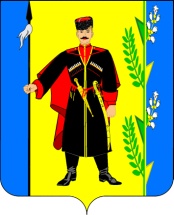 АДМИНИСТРАЦИЯ ВЫСЕЛКОВСКОГО СЕЛЬСКОГО ПОСЕЛЕНИЯ ВЫСЕЛКОВСКОГО РАЙОНАПОСТАНОВЛЕНИЕот 06 июля 2017 года                                                                                 № 152ст-ца ВыселкиОб утверждении Порядка планирования приватизациимуниципального имущества Выселковского сельского поселения Выселковского районаВ соответствии с пунктом 3 статьи 51 Федерального закона Российской Федерации от 6 октября 2003 года № 131-ФЗ «Об общих принципах организации местного самоуправления в Российской Федерации», Федеральным законом Российской Федерации от 21 декабря 2001 года № 178-ФЗ «О приватизации государственного и муниципального имущества», решением Совета Выселковского сельского поселения Выселковского района IV сессии III созыва от 16 декабря 2014 года № 14-34 «Об утверждении Положения о порядке управления и распоряжения имуществом, находящимся в муниципальной собственности Выселковского сельского поселения Выселковского района» п о с т а н о в л я ю:1.Утвердить Порядок планирования приватизации муниципального имущества Выселковского сельского поселения Выселковского района (прилагается).2.Считать утратившим силу постановление администрации Выселковского сельского поселения Выселковского района от 24 августа 2015 года № 452 «Об утверждении Порядка планирования приватизации муниципального имущества Выселковского сельского поселения Выселковского района».3.Контроль за выполнением настоящего постановления возложить на заместителя главы администрации Выселковского сельского поселения Выселковского района по финансовым и производственным вопросам                  О.А. Кирячкову-Богдан.4.Настоящее постановление подлежит опубликованию в средствах массовой информации газете «Власть Советов», размещению на официальном сайте Выселковского сельского поселения Выселковского района в сети Интернет, размещению на официальном сайте torgi.gov.ru.5.Постановление вступает в силу со дня его официального опубликования.Глава Выселковскогосельского поселенияВыселковского района                                                                   М.И.ХлыстунПРИЛОЖЕНИЕУТВЕРЖДЕНпостановлением администрацииВыселковского сельского поселенияВыселковского районаот 06 июля 2017 года № 152ПОРЯДОК
планирования приватизации муниципального имущества Выселковского сельского поселения Выселковского района1. Настоящий Порядок планирования приватизации муниципального имущества Выселковского сельского поселения Выселковского района (далее - Порядок), разработанный в соответствии с Федеральным законом от 21 декабря 2001 года № 178-ФЗ «О приватизации государственного и муниципального имущества», решением Совета Выселковского сельского поселения Выселковского района IV сессии III созыва от 16 декабря 2014 года № 14-34 «Об утверждении Положения о порядке управления и распоряжения имуществом, находящимся в муниципальной собственности Выселковского сельского поселения Выселковского района», определяет порядок и сроки разработки прогнозного плана (программы) приватизации муниципального имущества Выселковского сельского поселения Выселковского района на очередной финансовый год (далее - Программа).2. В настоящем Порядке словосочетания «муниципальное имущество Выселковского сельского поселения Выселковского района» и «имущество, находящееся в муниципальной собственности Выселковского сельского поселения Выселковского района» применяются в одном и том же значении.Понятия, используемые в настоящем Порядке, означают следующее.Плановый период - период, на который утверждается Программа и который составляет срок от 1 до 3 лет.Предыдущий период - период действия предшествующей Программы.Текущий год - год разработки Программы на плановый период.Программа разрабатывается на плановый период.3. При подготовке Программы учитываются предложения муниципальных унитарных предприятий Выселковского сельского поселения Выселковского района, а также хозяйственных обществ, акции (доли) которых находятся в муниципальной собственности Выселковского сельского поселения Выселковского района, иных юридических лиц и граждан, поступившие в администрацию Выселковского сельского поселения Выселковского района до 1 августа текущего года. Предложения подаются в произвольной форме с указанием данных о муниципальном имуществе Выселковского сельского поселения Выселковского района, позволяющих его идентифицировать.Администрация Выселковского сельского поселения Выселковского района, рассмотрев поступившие предложения, направляет их не позднее 1 сентября текущего года в муниципальное казенное учреждение Выселковского сельского поселения Выселковского района «Муниципальное имущество» (далее – Учреждение) с обоснованием целесообразности (нецелесообразности) приватизации муниципального имущества Выселковского сельского поселения Выселковского района по каждому предложению.4. Администрация Выселковского сельского поселения Выселковского района ежегодно, не позднее 1 сентября текущего года, представляет в Учреждение собственные предложения о приватизации муниципального имущества Выселковского сельского поселения Выселковского района с обоснованием целесообразности приватизации, прогноз влияния приватизации муниципального имущества Выселковского сельского поселения Выселковского района на структурные изменения в конкретных отраслях экономики (сферах управления) на плановый период.5. Предложения о приватизации с обоснованием целесообразности приватизации представляются в Учреждение в отношении:муниципальных унитарных предприятий Выселковского сельского поселения Выселковского района - по форме согласно приложению № 1 к настоящему Порядку;акций открытых акционерных обществ, находящихся в муниципальной собственности Выселковского сельского поселения Выселковского района, за исключением акций, составляющих менее 2-х процентов голосующих акций общества, - по форме согласно приложению № 2 к настоящему Порядку;акций, составляющих менее 2-х процентов голосующих акций общества, - в произвольной форме;долей в уставных капиталах обществ с ограниченной ответственностью, находящихся в муниципальной собственности Выселковского сельского поселения Выселковского района – по форме согласно приложению № 3 к настоящему Порядку;иного муниципального имущества Выселковского сельского поселения Выселковского района - в произвольной форме с указанием характеристики и балансовой стоимости приватизируемого имущества.К информации прилагаются бухгалтерская отчетность в объеме годовой на последнюю квартальную отчетную дату, правоустанавливающие и правоудостоверяющие документы на земельные участки, выписки из государственного кадастра недвижимости об объектах недвижимости и занимаемых ими земельных участках, а также документы, свидетельствующие о государственной регистрации прав Выселковского сельского поселения Выселковского района на недвижимое имущество, включая земельные участки и сервитуты на них.6. После получения предложений по форме согласно пункту 5 настоящего Порядка Учреждение формирует проект Программы, который состоит из двух разделов.Первый раздел Программы содержит основные направления реализации политики в сфере приватизации муниципального имущества Выселковского сельского поселения Выселковского района, цели и задачи приватизации муниципального имущества Выселковского сельского поселения Выселковского района в плановом периоде, прогноз влияния приватизации муниципального имущества Выселковского сельского поселения Выселковского района на структурные изменения в экономике.Второй раздел Программы содержит перечни подлежащих приватизации муниципальных унитарных предприятий Выселковского сельского поселения Выселковского района, акций (долей) хозяйственных обществ, находящихся в собственности Выселковского сельского поселения Выселковского района, долей в уставных капиталах обществ с ограниченной ответственностью, находящихся в собственности Выселковского сельского поселения Выселковского района, иного муниципального имущества Выселковского сельского поселения Выселковского района с указанием его характеристики и предполагаемого срока его приватизации.7. Характеристика муниципального унитарного предприятия Выселковского сельского поселения Выселковского района, включенного в проект Программы, должна содержать следующие данные:а) наименование и местонахождение муниципального унитарного предприятия;б) балансовую стоимость основных средств;в) среднесписочную численность работающих;г) площади земельных участков;д) способ приватизации;е) срок приватизации.8. Характеристика акций (долей) Выселковского сельского поселения Выселковского района в уставном капитале хозяйственных обществ, включенных в проект Программы, должна содержать:а) наименование и местонахождение хозяйственного общества;б) количество акций или размер доли Выселковского сельского поселения Выселковского района в уставном капитале хозяйственного общества (при размере доли менее 0,01 процента - не указывается);в) количество акций или номинальную стоимость доли, подлежащих приватизации, с указанием процентного отношения этих акций (долей) к общему количеству акций (долей) хозяйственного общества (при доле менее 0,01 процента - не указывается);г) срок продажи.9. Характеристика иного муниципального имущества Выселковского сельского поселения Выселковского района, включенного в проект Программы, должна содержать наименование, местонахождение, его назначение, сведения о площади земельных участков и сроках приватизации.10. Решения об утверждении Программы, а также внесении в нее изменений принимаются Советом Выселковского сельского поселения Выселковского района.Глава Выселковскогосельского поселенияВыселковского района                                                              М.И. ХлыстунПРЕДЛОЖЕНИЕо приватизации с обоснованием целесообразности приватизации муниципального унитарного предприятия Выселковского сельского поселения Выселковского района  _________________________________(полное наименование предприятия)1. Характеристика муниципального унитарного предприятия Выселковского сельского поселения Выселковского района и результатов его хозяйственной деятельности2. Финансовые показатели предприятия за два последние года (тыс. рублей)3.  Обоснование отраслевым (функциональным) органом  администрации Выселковского сельского поселения Выселковского района целесообразности приватизации муниципального унитарного предприятияВыселковского сельского поселения Выселковского районаПриватизация   муниципального     унитарного    предприятия Выселковского сельского поселения Выселковского района ________________________________________________________________(наименование предприятия)целесообразна/нецелесообразна, поскольку ______________________________________________________________________________________________________________________________________________________________________                                                                          ___________________________подпись руководителяГлава Выселковскогосельского поселенияВыселковского района                                                                          М.И.ХлыстунПредложениео приватизации акций открытого акционерного общества,находящихся в муниципальной собственностиВыселковского сельского поселения Выселковского района________________________________________(полное наименование акционерного общества)1.  Характеристика открытого акционерного общества ирезультатов его хозяйственной деятельности2. Перечень организаций, в уставном (складочном) капиталекоторых доля участия акционерного общества превышает25 процентов на 01.01.20__ г.3. Реестродержатель4. Структура уставного капитала по состоянию на 01.01.20 __ г.5. Финансовые показатели акционерного общества за последние 2 года(тыс. рублей)6. Дивиденды за последние 2 года (тыс. рублей)7. Основные показатели баланса акционерного обществапо состоянию на 01.01.20 __ г.8. Акции, предлагаемые к приватизации9.  Обоснованиеотраслевым (функциональным) органом администрации Выселковского поселения Выселковского района  о целесообразности приватизации акций открытого акционерного общества, находящихся в муниципальной собственности Выселковского сельского  поселения Выселковского района   	Приватизация акций открытого акционерного общества__________________________________________________________________(наименование акционерного общества)целесообразна/нецелесообразна, поскольку ________________________________________________________________________________________________________________________________________________________________                                                                         ___________________________подпись руководителяГлава Выселковскогосельского поселенияВыселковского района                                                                          М.И.ХлыстунПРЕДЛОЖЕНИЕо приватизации доли в уставном капитале общества с ограниченной ответственностью, находящейся в муниципальной собственности Выселковского сельского поселения Выселковского района____________________________________(полное наименование общества с ограниченной ответственностью)1. Характеристика общества с ограниченной ответственностьюи результатов его хозяйственной деятельности2. Перечень организаций, в уставном (складочном) капиталекоторых доля общества с ограниченной ответственностьюпревышает 25 процентов на 01.01.20_ год.3. Структура уставного капитала по состоянию на 01.01.20_ год.4. Финансовые показатели общества с ограниченнойответственностью за последние 2 года (тыс. рублей)5. Величина прибыли, распределенной и перечисленнойучастнику общества — Выселковского сельского поселения Выселковского района за последние 2 года (тыс. рублей)6.  Основные показатели баланса общества с ограниченнойответственностью по состоянию на 01.01.20__ год (тыс. рублей)7. Характеристика доли, предлагаемой к приватизации8. Обоснование  отраслевым (функциональным) органом администрации Выселковского сельского поселения Выселковского районацелесообразности приватизации доли в уставном капиталеобщества с ограниченной ответственностью, находящейся в муниципальной собственности Выселковского сельского поселения  Выселковского района	Приватизация доли в уставном капитале общества с  ограниченнойответственностью____________________________________________________(наименование общества)целесообразна, поскольку  ____________________________________________                                                                          ___________________________                                                                                         подпись руководителяГлава Выселковскогосельского поселенияВыселковского района                                                                          М.И.ХлыстунПриложение № 1к Порядку планирования приватизации муниципального имущества Выселковского сельского поселения Выселковского района1Отраслевой орган  исполнительной власти, в ведении которого находится предприятие2Сокращенное наименование предприятия    3ИНН                                     4Код ОКПО                                5Местонахождение                         6Сведения о государственной  регистрации:
наименование регистрирующего органа, дата и регистрационный номер              8Отрасль (код ОКВЭД)   9Основной вид деятельности               10Стоимость основных средств на 01.12.20 __ г. (тыс. рублей)   11Площадь земельного участка (га)   12Численность (человек)   №  п/пНаименование показателя           _____ г._____ г.12                     3   4   1Выручка от продажи продукции, товаров, работ, услуг (за вычетом НДС, акцизов и других обязательных платежей)   2Балансовая прибыль (убыток)   3Чистая прибыль (убыток)   4Часть прибыли, подлежащая  перечислению  в бюджет в соответствии с программой  деятельности предприятия                       5Часть прибыли, перечисленная в краевой бюджет                                      Приложение № 2к Порядку планирования приватизации муниципального имущества Выселковского сельского поселения Выселковского района1Отрасль (код ОКВЭД)   2Сокращенное наименование  акционерного общества                              3ИНН                                   4Код ОКПО                              5Местонахождение                       6Сведения о  государственной  регистрации: наименование регистрирующего  органа, дата и регистрационный номер    8Основной вид деятельности             9Величина    уставного    капитала   на 01.01.20 _ г. (тыс. рублей)   10Стоимость    основных     средств   на01.01.20 _ г. (тыс. рублей)   11Площадь земельного участка            Наименование организации       Доля   
процентовСтоимость  
(тыс. рублей)1234Наименование     Местонахождение  № 
п/пХарактеристика акций     Обыкновенные
акции   Привилегирован-
ные акции      1Номинальная   стоимость   акции (рублей)   2Количество  размещенных   акций (шт.)                          3Количество находящихся в  муниципальной собственности Выселковского сельского поселения Выселковского района акций (шт.)    4Количество   объявленных  акций (шт.)                          Показатели                  ______ г.______ г.1Выручка от продажи  продукции,  товаров, работ, услуг (за вычетом НДС, акцизов  и других обязательных платежей)           2Валюта баланса                          3Чистые активы                           4Балансовая прибыль (убыток)   5Чистая прибыль (убыток)   № 
п/пДивиденды                 ______ г.______ г.1Начисленные на:   2обыкновенные акции                      3привилегированные акции                 4акции, находящиеся в муниципальной собственности Выселковского сельского поселения Выселковского района         5Выплаченные на:   6акции, находящиеся в муниципальной собственности Выселковского сельского поселения Выселковского района         № 
п/пПоказатели                  
______ г.
______ г.1Внеоборотные активы                     2Оборотные активы                        3Капитал и резервы                       4Долгосрочные пассивы                    5Краткосрочные пассивы                   6Валюта баланса                          7Чистые активы                           Тип акций
(обыкновенные, 
привилегированные)           Кол-во
(шт.)   Суммарная  
номинальная
стоимость акций    
(тыс. рублей)Доля акций в
общем  количестве акций
(процентов)Доля акций в  общем количестве
голосующих
акций (процентов)      Приложение № 3к Порядку планирования приватизации муниципального имущества Выселковского гсельского поселения Выселковского района1Отрасль (код ОКВЭД)   2Сокращенное наименование общества с ограниченной ответственностью                3ИНН                                      4Код ОКПО                                 5Местонахождение                          6Сведения о   государственной  регистрации
наименование регистрирующего органа, дата
и регистрационный номер                  7Основной вид деятельности                8Величина уставного капитала на 01.01.20__(тыс. рублей)                            9Стоимость основных  средств на 01.01.20__(тыс. рублей)                            10Площадь земельного участка (га)   Наименование организации   Доля  
(процентов)  Стоимость
(тыс. рублей)123№
п/пХарактеристика доли               1Уставный капитал общества с ограниченной ответственностью (рублей)   2Номинальная стоимость доли, находящейся  в  муниципальной   собственности  Выселковского сельского поселения Выселковского района (рублей)                                          3Доля  Выселковского сельского поселения  Выселковского района в уставном капитале общества, в %                                      Показатели                  _______ г._______ г.1Выручка от продажи продукции, товаров, работ, услуг (за вычетом НДС, акцизов и других обязательных платежей)   2Валюта баланса                        3Чистые активы                         4Балансовая прибыль (убыток)   5Чистая прибыль (убыток)   № 
п/п_______ г._______ г.1Сумма прибыли, распределенной перечисленной участнику общества - Выселковскому сельскому поселению  Выселковского района№ п/пПоказатели                 _______ г.   1Внеоборотные активы                        2Оборотные активы                           3Капитал и резервы                          4Долгосрочные пассивы                       5Краткосрочные пассивы                      6Валюта баланса                             7Чистые активы                              Номинальная стоимость доли в уставном капитале  общества с ограниченной ответственностью, находящейся в муниципальной собственности Выселковского сельского поселения  Выселковского района (рублей)                                           Размер доли  Выселковского сельского поселения Выселковского района в уставном капитале общества, в %                                      